Cellules animales et végétales              sciencesPar:Samuel TurmelEsv25/01/2020Observation: Si on a un microscope on va parler de cellulesInterrogation:quel est la différance e entre les cellules animales et végétalesHypotèse: La cellule animal est ronde Matériel:microscope,celluleManipulation: observer les cellules avc le microscopeIdentifier les structurecellules 1a. noyaub.cyctoplasmec.membrane cellulairecellules 2 d. membrane nucléairee. cyctoplasmef. chloroplasteg. membrane celullosiqueh paroi cellulosique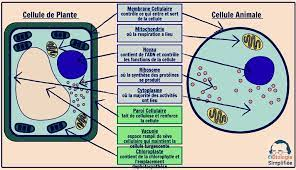 Exercices 1. À l'aide de quel appareil peut-on observer des cellules? : microscope2. Quelle est la plus petite unité de vie du vivant:cellules3.Donne deux structures cellulaires que l'on ne retrouve que chez les cellules végétal: grande vacuole d'eau, paroi cellulosique rigide4. Qu-est-ce qu'un tissus: organe5. Quelle caractéristique te permet de croire que les échantillons viennent du vivant: le cyctoplasme6.qu'est-ce qu'un organe: un tissusDiscussion:D'après mes résultats l'inconnu #1 est animal parce que la cellule a une membrane cellulaire et l'autre non conclusion:mon hypotèse est la cellule 2 est animalpuisque la plus petite unité de vie est la cellules